Новые выпуски научного журнала «Современные проблемы гуманитарных и общественных наук»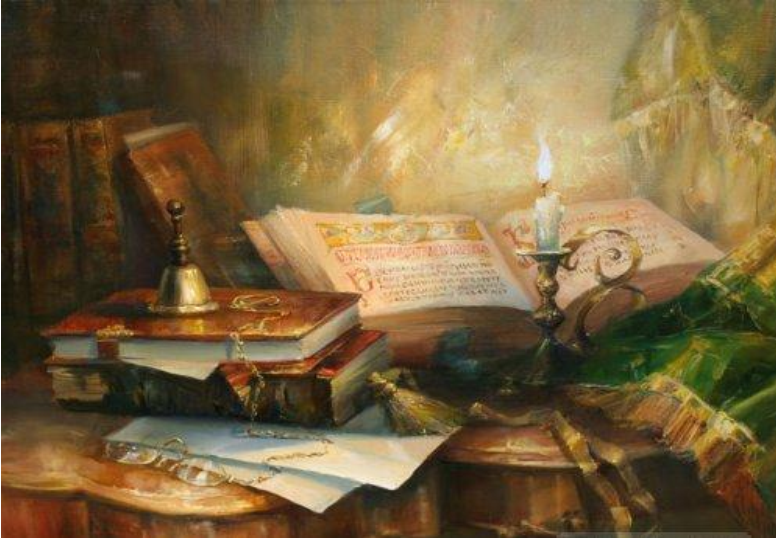 Научный журнал «Современные проблемы гуманитарных и общественных наук» издается с 2014 года Воронежским государственным университетом инженерных технологий (ВГУИТ), а с 2016 года - при участии Воронежского регионального отделения Общероссийской общественной организации содействия повышению уровня и качества исторического образования «Объединение преподавателей истории в вузах России» (ООО «ОПИВР»).
Журнал индексируется в РИНЦ (договор № 819-12/2014 от 23.12.2014 г.).Территория распространения – Российская Федерация.Журнал выходит четыре раза в год (апрель, июнь, октябрь, ноябрь) и публикует материалы в рамках следующих серий:«Сохранение отечественного культурного наследия»;«Социально-политическое развитие российского общества»;«Духовная жизнь общества и человека: история и современность»;«Патриотическое воспитание студентов в техническом вузе»;«Языковая подготовка в неспециальных вузах». В журнале «Современные проблемы гуманитарных и общественных наук» публикуются результаты научных исследований ученых, докторантов, аспирантов и соискателей по проблемам истории, социальной философии, философии культуры и культурологии, философии религии и религиоведения, социологии, политологии, правоведения.Журнал предназначен для научных работников, специалистов-практиков, аспирантов, соискателей, студентов, а также может быть интересен тем, кто занимается изучением истории и других социально-гуманитарных наук.В состав редакционной коллегии входят высококвалифицированные педагоги: проректор по научной и инновационной деятельности ВГУИТ, профессор О. С. Корнеева, зав. кафедрой философии и истории ВГУИТ, профессор Г. А. Быковская (ответственные редакторы), профессор НИЯУ МИФИ В. А. Македонская, доцент кафедры философии и истории ВГУИТ И. В. Черниговских, доцент кафедры философии и истории ВГУИТ А. Н. Злобин, доцент кафедры иностранных языков ВГУИТ Е. Н. Мирошниченко (ответственные секретари) и другие.Постоянным рецензентом журнала является Президент ООО «ОПИВР», доктор исторических наук, профессор В. С. Порохня.Предлагаем читателям ознакомиться с новыми выпусками журнала, вышедшими в 2021 году (выпуски 33 - 36), и приглашаем авторов к сотрудничеству.Контакты редакционной коллегии:
Быковская Галина Алексеевна, д.и.н., профессор8 (920) 414-95-44 (мобильный)Злобин Андрей Николаевич, к.и.н., доцент8 (920) 403-63-66 (мобильный)электронная почта: dronns@yandex.ru Форма представления материалов Выпуск 1 (33) Серия «Сохранение отечественного культурного наследия»Выпуск 2 (34)Серия «Социально-политическое развитие российского общества»Выпуск 3 (35)Серия «Духовная жизнь общества и человека: история и современность»
Выпуск 4 (36)Серия «Патриотическое воспитание студентов в техническом вузе»